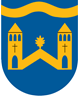 Spis treści	1.	Obowiązek przedstawienia informacji	32.	Zadania oświatowe jednostek samorządu terytorialnego	33.	Liczba uczniów w szkołach w roku szkolnym 2016/2017	44.	Opieka nad dziećmi do lat trzech.	44.1	Niepubliczny Żłobek „Kraina Malucha”	45.	Wychowanie przedszkolne.	45.1	Sieć przedszkolna	45.2	Placówki wychowania przedszkolnego	55.3	Koszty ponoszone przez gminę na rzecz wychowanków w innych gminach oraz dochody z tego tytułu	66.	Organizacja szkół	76.1	Stan organizacji szkół w roku szkolnym 2016/2017	77.	Opieka świetlicowa. Internat.	88.	Koszty utrzymania ucznia	88.1	Przedszkola	98.2	Szkoły	99.	Obowiązek szkolny i obowiązek nauki.	109.1	Kontrola obowiązku szkolnego	1010.	Uwarunkowania kadrowe – struktura zatrudnienia, doskonalenie i dokształcanie nauczycieli.	1011.	Wyniki zewnętrznego sprawdzianu i egzaminu.	1111.1 Egzamin gimnazjalny	1211.2	Egzamin maturalny	1312.	Dowóz uczniów do szkół i placówek	1313.	Pomoc materialna.	1413.1	Stypendia szkolne	1413.2	Wyprawka szkolna.	1413.3	Kształcenie młodocianych.	1513.4	Stołówki w placówkach oświatowych. Dożywianie uczniów.	1514.	Prace remontowe wykonane w roku szkolnym 2016/2017	1515.	Nadzór pedagogiczny.	1616.	Uczniowie wymagający stosowania specjalnej organizacji, metod i form pracy	1617.	Podsumowanie	17Obowiązek przedstawienia informacjiObowiązek sporządzenia i przedstawienia informacji o stanie realizacji zadań oświatowych gminy w danym roku szkolnym wynika z dyspozycji art. 11ust. 7 ustawy z dnia 14 grudnia 2016 r.– Prawo oświatowe.W celu wywiązania się z powyższego zobowiązania ustawowego, przygotowana została niniejsza informacja na temat realizacji zadań oświatowych w gminie Wieliszew, 
z uwzględnieniem:- wyników sprawdzianu i egzaminów zewnętrznych w szkołach podstawowych, gimnazjach i liceum,- działań podejmowanych przez szkoły nakierowanych na kształcenie uczniów ze specjalnymi potrzebami edukacyjnymi,-  nadzoru pedagogicznego  sprawowanego przez kuratora oświaty. Zadania oświatowe jednostek samorządu terytorialnegoW ustawie o samorządzie gminnym zapisano, że zaspakajanie zbiorowych potrzeb wspólnoty m.in. w zakresie edukacji publicznej należy do zadań własnych gminy.W ustawie o systemie oświaty ustawodawca wskazał, iż do zadań gminy należy:zakładanie i prowadzenie publicznych przedszkoli w tym przedszkoli specjalnych, żłobków, szkół podstawowych i gimnazjów,zabezpieczenie bazy lokalowej i sprawności technicznej obiektów oświatowych oraz środków rzeczowych i finansowych dla ich działalności,zabezpieczenia kadry pracowniczej, w tym administracyjno-obsługowej.W ustawie Karta Nauczyciela, wśród zadań gminy wymieniono m.in. następujące zadania:zapewnienie średniego wynagrodzenia nauczycieli w poszczególnych grupach awansu zawodowego,wspieranie nauczycieli w procesie dydaktyczno-wychowawczym,zapewnienie środków na dokształcanie i doskonalenie zawodowe.Ponadto zadania oświatowe Gminy Wieliszew związane są z obowiązkiem:Kontroli spełniania przez uczniów obowiązku szkolnego i obowiązki nauki.Zapewnienia bezpiecznych warunków pracy i nauki.Dbałości o bazę lokalową i dydaktyczną placówek oświatowych.Wypłat świadczeń socjalnych rodzinom znajdującym się w trudnej sytuacji materialnej.Przeprowadzenie postępowań na stopień nauczyciela mianowanego i wydawanie decyzji o nadaniu bądź odmowie nadania stopnia.Zapewnienia dowozów uczniów.Organizacji konkursów na stanowiska dyrektorów placówek.Prowadzenia rejestrów niepublicznych placówek oświatowych, nadzoru nad ich działalnością, udzielanie dotacji tym placówkom i kontrola jej wykorzystania.Innych zadań niewymienionych powyżej, a wynikających z przepisów prawa.Liczba uczniów w szkołach w roku szkolnym 2016/2017Tabela 1. Liczba uczniów w szkołachOpieka nad dziećmi do lat trzech.Na terenie Gminy Wieliszew funkcjonuje od kwietnia 2016 r. jedna placówka niepubliczna sprawująca opiekę nad dziećmi do lat 3, jest to: „Kraina Malucha” wpisany do rejestru niepublicznych żłobków w dniu 31 marca 2016 r. Niepubliczny Żłobek „Kraina Malucha” W kwietniu 2016 r. w gminie Wieliszew rozpoczął działalność Niepubliczny Żłobek „Kraina Malucha”. W żłobku utworzono 35 miejsc dla dzieci w wieku od 20 tygodnia życia do 3 lat. Liczbę uczęszczających do żłobka w okresie 1 września 2016 – 31  sierpnia 2017 r. pokazuje tabela:Tabela 2. Liczba dzieci w niepublicznym żłobkuŻłobek otrzymuje dotację z budżetu gminy w wysokości 500,00 zł miesięcznie na dziecko. Działalność placówki podlega nadzorowi Wójta. Wychowanie przedszkolne. Sieć przedszkolna Sieć przedszkoli oraz oddziałów przedszkolnych przy szkołach podstawowych zapewnia opiekę wszystkim dzieciom z naszego terenu. W gminie Wieliszew dzieci objęte są opieką przedszkolną w:4 przedszkolach publicznych, w których łącznie funkcjonuje 13 oddziałów przedszkolnych, zapewniających wychowanie i opiekę 295 dzieciom (wzrost o 31 w stosunku do poprzedniego roku szkolnego)w 14 oddziałach przedszkolnych przy szkołach podstawowych (276 dzieci – wzrost o 80 w stosunku do poprzedniego roku szkolnego) orazod września 2016 r. w Niepublicznym Przedszkolu „Kraina Malucha” w Krubinie.W Polsce wychowaniem przedszkolnym obejmuje się dzieci od początku roku szkolnego w roku kalendarzowym, w którym dziecko kończy 3 lata, do końca roku szkolnego w roku kalendarzowym, w którym dziecko kończy 5 lat, od 1 września ponownie 6. W szczególnie uzasadnionych przypadkach dyrektor przedszkola może przyjąć do przedszkola dziecko, które ukończyło 2,5 roku. Przedszkola publiczne realizują programy wychowania przedszkolnego uwzględniające podstawę programową wychowania przedszkolnego określoną przez ministra właściwego do spraw wychowania i oświaty, zapewniają bezpłatne nauczanie, wychowanie i opiekę w czasie nie krótszym niż 5 godzin dziennie, zatrudniają nauczycieli posiadających odpowiednie kwalifikacje oraz przeprowadzają rekrutację dzieci zgodnie z zasadą powszechnej dostępności. Przedszkola prowadzone przez Gminę Wieliszew obejmują opieką dzieci w godzinach od 630 do 1700. Czas pracy poszczególnych przedszkoli został dostosowany do potrzeb rodziców. Od września 2013 r. zgodnie z Rozporządzeniem MEN z 13.08.2013 r. jest  udzielana gminom dotacja celowa z budżetu państwa na dofinansowanie zadań w zakresie wychowania przedszkolnego. W okresie od 1 września 2016 r. do 31 sierpnia 2017 r. gmina Wieliszew otrzymała  dotację w wysokości 578 566 zł (wzrost o 116 231 zł w stosunku do poprzedniego roku szkolnego)Placówki wychowania przedszkolnegoTabela 3. Organizacja przedszkoli w Gminie Wieliszew.Wzrost w stosunku do poprzedniego roku szkolnego wynika z utworzenia dodatkowego oddziału w PS Łajski oraz ze zwiększającej się liczby dzieci ze specjalnymi potrzebami edukacyjnymi.Koszty ponoszone przez gminę na rzecz wychowanków w innych gminach oraz dochody z tego tytułuZapotrzebowanie na miejsca w przedszkolu było nadal większe niż liczba oferowanych przez Gminę miejsc przedszkolnych, dlatego też w roku szkolnym 2016/2017 z edukacji przedszkolnej (publicznej i niepublicznej) poza Gminą  Wieliszew korzystało 103 dzieci.Tabela 2. Nasze dzieci w innych gminach.Z tego tytułu Gmina Wieliszew przekazała tym gminom kwotę 566 297,71 zł. Obowiązek ponoszenia tych kosztów przewiduje art. art. 79a ustawy z dnia 7 września 1991r. o systemie oświaty (Dz.U. z 2004r. Nr 256, poz. 2571 ze zm.) „jeżeli do publicznego przedszkola lub publicznej innej formy wychowania przedszkolnego, prowadzonych przez gminę, uczęszcza uczeń niebędący jej mieszkańcem, gmina, której mieszkańcem jest ten uczeń, pokrywa koszty wychowania przedszkolnego tego ucznia w wysokości równej wydatkom bieżącym przewidzianym na jednego ucznia odpowiednio w publicznych przedszkolach lub publicznych innych formach wychowania przedszkolnego, prowadzonych przez gminę, w której uczeń uczęszcza do przedszkola lub innej formy wychowania przedszkolnego, pomniejszonym o opłaty za korzystanie z wychowania przedszkolnego oraz za wyżywienie, stanowiące dochody budżetu gminy, a także o kwotę dotacji, o której mowa w art. 14d ust. 1, otrzymanej na ucznia przez gminę prowadzącą przedszkole lub inną formę wychowania przedszkolnego, do których uczęszcza uczeń”; oraz art. 90 ust.2c ustawy z dnia 7 września 1991r. o systemie oświaty (Dz.U. z 2004r. Nr 256, poz. 2571 ze zm.), którego treść brzmi:” Jeżeli do przedszkola, o którym mowa w ust. 2b, uczęszcza uczeń niebędący mieszkańcem gminy dotującej przedszkole, gmina, której mieszkańcem jest ten uczeń, pokrywa koszty dotacji udzielonej zgodnie z ust. 2b”. W naszych przedszkolach i oddziałach przedszkolnych w szkołach podstawowych wychowaniem i opieką objętych było 27 dzieci zamieszkujących inne gminy. Z tego tytułu otrzymaliśmy  od nich 119 453,54 złTabela 3. Dzieci z innych gmin w naszych placówkach.Organizacja szkółW roku szkolnym 2016/2017  w Gminie Wieliszew funkcjonuje 5 szkół podstawowych, 2 gimnazja, 1 liceum ogólnokształcące,  dla których gmina jest organem prowadzącym. Stan organizacji szkół w roku szkolnym 2016/2017Tabela 4. Organizacja szkół w Gminie Wieliszew.W odróżnieniu do sytuacji, jaka ma miejsce w szkołach podstawowych, w gimnazjach mamy do czynienia z lekko zmniejszającą się liczbą uczniów w odniesieniu do lat poprzednich. Analizując wskaźniki należy zauważyć, że liczebność uczniów w oddziałach poszczególnych placówek jest zróżnicowana. Wynika to z uwarunkowań demograficznych oraz lokalizacji placówek w terenie. Koniecznym zadaniem w bieżącej działalności związanej z nadzorem nad funkcjonowaniem oświaty jest analizowanie tej sytuacji i podejmowanie stosownych działań. Ponadto w Zespole Szkół w Łajskach od lat prowadzona jest edukacja włączająca, natomiast  komornickie liceum to ogromy teren oraz internat, z którego korzystało średnio 55 osób. We wszystkich szkołach podstawowych oraz w wieliszewskim gimnazjum funkcjonują świetlice szkolne, zapewniające opiekę w godz. 7.00-17.00. Opieka świetlicowa. Internat.4 czerwca 2014 r. weszły wraz ze zmianami w ustawie o systemie oświaty przepisy dotyczące funkcjonowania świetlic szkolnych. Zmiany te określiły zasady funkcjonowania świetlic w szkołach podstawowych i gimnazjum. Wprowadzono obowiązek zapewnienia zajęć świetlicowych dla uczniów, którzy pozostają w szkole po zakończeniu zajęć lekcyjnych, oczekują na odebranie przez rodziców, oczekują na dowóz, korzystają z opieki szkolnej z powodu innych okoliczności. Z kolei gdy do szkoły uczęszczają uczniowie dojeżdżający codziennie z odległych miejscowości, to można zorganizować dla nich internat. Daje to szansę dzieciom i młodzieży uczenia się w wybranych szkołach oraz kompensowania braków i niedostatków wynikających z problemów ekonomicznych, społecznych i kulturowych rodzin. W naszej gminie internat jest prowadzony przy liceum w Komornicy.Tabela 5. Korzystający ze świetlicy, internatu - średnioroczne.Koszty utrzymania uczniaWydatki na oświatę, to znacząca część budżetu niemal każdej jednostki samorządu terytorialnego. Źródła ich pochodzenia to subwencja oświatowa, dotacje, środki własne gminy i inne. Przepisy określające zasady finansowania oświaty stanowią, że liczba uczniów jest podstawowym elementem podziału subwencji oświatowej w budżecie państwa. Dodatkowe czynniki niezależne od j.s.t. takie jak: regulacje płacowe, urlopy dla poratowania zdrowia, awans zawodowy, obowiązek udzielania pomocy materialnej uczniom, obowiązek rocznego przygotowania przedszkolnego, koszty nauczania indywidualnego oraz innych form zajęć dodatkowych, funkcjonowanie na terenie gminy niepublicznych placówek oświatowych, konieczność udzielania i organizacji pomocy psychologiczno-pedagogicznej i inne powodują konieczność angażowania przez JST dodatkowych środków.PrzedszkolaTabela 6. Koszty wychowania przedszkolnego.Szkoły Tabela 7. Średnie koszty funkcjonowania szkół.Analizując koszty utrzymania uczniów w poszczególnych placówkach należy stwierdzić, że wyższe koszty generowane są z dwóch powodów: mniejsza liczba uczniów w oddziałach, zadania związane z edukacją, wychowaniem i opieką uczniów ze specjalnymi potrzebami edukacyjnymi.Ministerstwo Edukacji Narodowej zdecydowanie popiera funkcjonowanie małych szkół i planowane zmiany w finansowaniu oświaty mają uzależnić otrzymywaną subwencję od oddziałów i ich liczebności oraz zmianowości szkół.Obowiązek szkolny i obowiązek nauki.Kontrola obowiązku szkolnego
Kontrolę spełniania obowiązku szkolnego sprawują dyrektorzy publicznych szkół podstawowych i gimnazjów stosownie do obwodów właściwych ze względu na miejsce zamieszkania uczniów – art. 19 ust. 1 ustawy o systemie oświaty. W związku z powyższym na dyrektorach odpowiednich szkół ciąży obowiązek prowadzenia ksiąg ewidencji spełniania przez dzieci obowiązku szkolnego. W celu umożliwienia spełnienia obowiązku kontroli przez dyrektorów właściwych szkół, ustawodawca nałożył na organy gminy – a konkretnie na ich organ wykonawczy, a więc wójta obowiązek przekazywania dyrektorom publicznych szkół podstawowych i gimnazjów na obszarze gminy informacji o aktualnym stanie i zmianach w ewidencji dzieci i młodzieży w wieku 3-18 lat. Kontroli spełniania obowiązku szkolnego dokonują dyrektorzy szkół w obwodach, w których zamieszkują uczniowie, a obowiązku nauki Wójt w imieniu, którego zadanie to realizuje SAPO/CUW. W omawianym okresie dostaliśmy informację o niespełnianiu obowiązku szkolnego przez ucznia. Nie figuruje on jednak w naszej ewidencji ludności i nadal trwają czynności mające na celu ustalenie miejsca jego pobytu. Niespełnianie obowiązku nauki podlega egzekucji w trybie ustawy o postępowaniu egzekucyjnym w administracji. Oznacza to, że na rodzica, opiekuna prawnego dziecka może być nałożona grzywna w celu przymuszenia do spełniania ciążącego na nim obowiązku. Rodzice lub opiekunowie prawni dziecka podlegającego obowiązkowi nauki, na żądanie wójta są zobowiązani informować go o formie spełniania obowiązku nauki przez dziecko i zachodzących zmianach w tym zakresie. Działania, choć rozciągnięte w czasie, pomagają w zdecydowany sposób zmniejszać liczbę młodych ludzi przedwcześnie porzucających naukę. Uwarunkowania kadrowe – struktura zatrudnienia, doskonalenie i dokształcanie nauczycieli.Realizując zadanie wynikające z art. 70 a ust. 1 ustawy z dnia 26 stycznia 1982 Karta Nauczyciela (Dz.U. z 2017 r., poz.1189) oraz Rozporządzenia Ministra Edukacji Narodowej i Sportu z dnia 29 marca 2002 r. (Dz. U. z 2002 r. Nr 46, poz. 430.) 
„w sprawie sposobu podziału środków na wspieranie doskonalenia zawodowego nauczycieli. Obligatoryjnie wyodrębniane są środki z budżetów poszczególnych placówek na realizację ww. zadania. Ponadto dyrektorzy placówek oświatowych mają ustawowy obowiązek złożenia do organu prowadzącego planu doskonalenia zawodowego nauczycieli na dany rok szkolny, a następnie sprawozdania z wydatkowania środków na ten cel.Głównym celem doskonalenia zawodowego nauczycieli jest wzrost efektywności pracy szkoły poprzez systematyczny, profesjonalny i efektywny rozwój kadry pedagogicznej. Doskonalenie w szkołach i przedszkolach jest podejmowane zgodnie z ich potrzebami. Konkretne potrzeby i sposoby, w jaki mogą być one zaspokajane, będą się zmieniać w zależności od wprowadzanych zmian, predyspozycji osobistych i zawodowych nauczycieli oraz specyfiki szkoły. Co roku wzrasta ilość nauczycieli doskonalących się, korzystających z różnych form doskonalenia od warsztatów, seminariów, kursów kwalifikacyjnych po studia podyplomowe.Analizując sprawozdania z wydatkowania środków na doskonalenie zawodowe nauczycieli należy stwierdzić, że nauczyciele doskonalą posiadane umiejętności, aktualizują umiejętności wcześniej zdobyte i uzyskują nowe. Ważnym elementem tego procesu jest także zdobywanie kwalifikacji do nauczania dodatkowych przedmiotów, co w efekcie ułatwia prowadzenie polityki kadrowej jak i znalezienie zatrudnienia przez nauczycieli.Jednym z najważniejszych elementów systemu oświaty jest niewątpliwie wykształcenie i przygotowanie kadry pedagogicznej, ich umiejętności zawodowe, wiedza o życiu, zrozumienie współczesnych problemów świata oraz chęć samodoskonalenia. W roku szkolnym 2016/2017 - 32 nauczycieli uzyskało wyższy stopień awansu zawodowego, w tym:13 nauczycieli uzyskało stopień nauczyciela kontraktowego,16 nauczycieli uzyskało stopień nauczyciela mianowanego,3 nauczycieli uzyskało stopień nauczyciela dyplomowanego. Zmiany w strukturze awansu zawodowego nauczycieli, w tym
w związku z przeprowadzonymi w okresie sprawozdawczym, postępowaniami egzaminacyjnymi na stopień awansu zawodowego nauczyciela mianowanego zwiększyły zasoby kadrowe szkół i przedszkoli o nauczycieli posiadających wyższe kwalifikacje zawodowe, co nie pozostaje bez znaczenia dla osiągania pożądanych efektów prowadzonego procesu nauczania i wychowania.System doskonalenia i dokształcania nauczycieli w placówkach oświatowych, dla których organem prowadzącym jest gmina Wieliszew spowodował, że większość nauczycieli posiada kwalifikacje do nauczania dwóch i więcej przedmiotów. Efektem podejmowanych działań oraz prowadzenia odpowiedniej polityki kadrowej jest aktualnie niewątpliwie dobra struktura w zakresie poziomu wykształcenia nauczycieli.Tabela 8. Nauczyciele wg stopni awansu zawodowego.Wyniki zewnętrznego sprawdzianu i egzaminu.Ze względu na reformę oświaty w roku szkolnym 2016/17 nie odbył się sprawdzian po klasie VI szkoły podstawowej – uczniowie ci nie kończyli szkoły, a otrzymali promocję do klasy VII.11.1 Egzamin gimnazjalnyEgzamin w klasie trzeciej gimnazjum obejmuje wiadomości i umiejętności określone ‎w podstawie programowej kształcenia ogólnego w odniesieniu do wybranych przedmiotów ‎nauczanych na trzecim i wcześniejszych etapach edukacyjnych.Egzamin gimnazjalny składa się z trzech części: ‎
•   humanistycznej z zakresu historii i wiedzy o społeczeństwie oraz z zakresu języka ‎polskiego
•   matematyczno-przyrodniczej z zakresu przedmiotów przyrodniczych i z zakresu ‎matematyki, •    z języka obcego nowożytnego.‎Gimnazjalista przystępuje do egzaminu z języka, którego uczy się w szkole jako przedmiotu obowiązkowego.‎ Do egzaminu z języka obcego nowożytnego na poziomie podstawowym ma obowiązek ‎przystąpić każdy gimnazjalista. Egzamin na poziomie rozszerzonym jest obowiązkowy tylko ‎dla uczniów, którzy na egzaminie wybrali język, którego uczyli się również w szkole ‎podstawowej. Mogą do niego przystąpić także pozostali gimnazjaliści, jeśli zechcą sprawdzić ‎poziom swoich umiejętności językowych.Egzamin ma formę pisemną. Przystąpienie do egzaminu jest warunkiem ukończenia ‎gimnazjum, ale nie określa się minimalnego wyniku, jaki zdający powinien uzyskać, toteż ‎egzaminu nie można nie zdać.‎Tabela 8. Wyniki egzaminu gimnazjalnego.Egzamin maturalnyTabela 9. Wyniki egzaminu maturalnego.Zdawalność egzaminu maturalnego:  ogółem do egzaminu maturalnego (w części pisemnej/ustnej) przystąpiło osób    46                                w tym obecnych na pięciu egzaminach obowiązkowych          46    37%                                                                         świadectwa dojrzałości otrzymało    17Dowóz uczniów do szkół i placówekZ ustawy o systemie oświaty wynika, że na gminie spoczywa obowiązek organizacji dowozów szkolnych. Stosownie do delegacji gminy obowiązek ten jest realizowany w całości przez SAPO/CUW. Przy organizacji dowozów bardzo istotnym jest zapewnienie pełnego bezpieczeństwa, w miarę krótkiego w czasie przejazdu do i ze szkoły oraz takiego ułożenia harmonogramów, aby umożliwić udział uczniów w różnych formach zajęć pozalekcyjnych organizowanych przez szkoły. Uprawnieni do dowozu są: - uczniowie klas I-IV szkół podstawowych, jeśli odległość z miejsca zamieszkania do szkoły przekracza 3 km,- uczniowie klas V-VI szkół podstawowych oraz gimnazjum, jeśli odległość z miejsca zamieszkania do szkoły przekracza 4 km,- uczniowie niepełnosprawni do szkoły podstawowej i gimnazjum, a dzieci z niepełnosprawnością ruchową również do szkoły ponadgimnazjalnej, nie dłużej niż do 21 roku życia,- niepełnosprawne dzieci 5 letnie (teraz 6 letnie) objęte rocznym obowiązkowym przygotowaniem przedszkolnym, fakultatywnie można dowozić młodsze niepełnosprawne.Tabela 9. Dowóz do placówek gminnych.Koszt zakupu biletów to 147 111,30 złTabela 10. Dowóz uczniów niepełnosprawnych.Koszt dowozu uczniów niepełnosprawnych do szkół i placówek to 180 245,20 zł.Dowozami w roku szkolnym 2016/2017 była objęta grupa 241  uczniów z terenu gminy Wieliszew. Ogółem w omawianym okresie dowóz uczniów kosztował 327 356,50 zł.Pomoc materialna.Stypendia szkolneZgodnie z dyspozycją art.90b, 90d i art. 90e i 90m ustawy o systemie oświaty wspomagano uczniów w formie stypendiów szkolnych i zasiłków szkolnych. Z tej formy wsparcia skorzystało w roku 2016/2017 -  44 uczniów zamieszkałych na terenie gminy Wieliszew. Okres przyznania pomocy materialnej  to  10 miesięcy. Na powyższe zadanie przyznano dotację. Warunkiem zrealizowania tego zadania jest dofinansowanie 20% ze środków własnych jednostki samorządu.  Wyprawka szkolna.Innym zadaniem o charakterze pomocy materialnej było wsparcie w zakresie zakupu podręczników w ramach rządowego programu ”Wyprawka szkolna”. Z tej formy pomocy skorzystało 7 uczniów ze szkół podstawowych, gimnazjów i szkół średnich z terenu Gminy Wieliszew. Realizując program wypłacono kwotę 2 815,00 zł. Kształcenie młodocianych.Wykonując obowiązki w zakresie wsparcia pracodawców w szkoleniu młodocianych pracowników zamieszkałych na terenie gminy Wieliszew rozpatrywane są  zgodnie z dyspozycją art. 70b ustawy o systemie oświaty wnioski pracodawców o zwrot kosztów kształcenia młodocianych uczniów, którzy ukończyli przygotowanie zawodowe i zdali egzamin czeladniczy, lub egzamin potwierdzający uzyskanie kwalifikacji zawodowych. W okresie wrzesień 2016 –sierpień 2017 jeden pracodawca złożył wniosek w tym zakresie i otrzymał kwotę 7 617,02 zł. Stołówki w placówkach oświatowych. Dożywianie uczniów.Wszystkie placówki dają uczniom możliwość  zjedzenia w szkole ciepłego posiłku. W trzech szkołach (Janówek, Olszewnica Stara, Wieliszew) jest on zapewniony przez catering, natomiast pozostałe szkoły i wszystkie przedszkola dysponują własnymi kuchniami i stołówkami (przedszkolaki jadają w salach). Spora grupa uczniów otrzymuje wsparcie w tym zakresie w ramach rządowego programu „Pomoc państwa w zakresie dożywiania”. Tabela 11. Posiłki w szkołach.Prace remontowe wykonane w roku szkolnym 2016/2017      Ogółem: 268 319,62   Tabela 12. Remonty.Ponadto we własnym zakresie, przy aktywnej pomocy pracowników obsługi, realizowane są      w każdej placówce bieżące prace remontowe i konserwatorskie, co pozwala w znacznej mierze zmniejszyć koszty funkcjonowania obiektów oraz utrzymywać je w należytym stanie technicznym. Nadzór pedagogiczny.Celem tych działań jest bieżąca ocena stanu przestrzegania przepisów prawa działalności dydaktycznej wychowawczej i opiekuńczej oraz innej działalności statutowej placówki.                  W roku szkolnym 2016/2017 Kuratorium Oświaty w Warszawie nie przeprowadziło żadnej ewaluacji problemową ani  kontroli doraźnej w placówkach, dla których organem prowadzącym jest gmina Wieliszew.Uczniowie wymagający stosowania specjalnej organizacji, metod i form pracy Od roku 2015 w budżetach placówek oświatowych wyodrębnione są rozdziały związane z kształceniem, wychowaniem i opieką uczniów o potrzebie kształcenia specjalnego.Tabela 12.Uczniowie niepełnosprawni.PodsumowanieArt. 5a ust.3 ustawy z dnia 7 września 1991 r. o systemie oświaty brzmi: ,,Środki niezbędne na realizację zadań oświatowych, o których mowa w ust. 2 , w tym na wynagrodzenia nauczycieli oraz utrzymanie szkół i placówek, zagwarantowane są w dochodach jednostek samorządu terytorialnego”.	Ust. 2 brzmi:,, Zapewnienie kształcenia, wychowania i opieki, w tym profilaktyki społecznej, jest zadaniem oświatowym:1) gmin – w przedszkolach oraz szkołach, o których mowa w art. 5 ust. 5 ” Treść art. 5 ust.5 jest następująca:,, Zakładanie i prowadzenie publicznych przedszkoli, w tym z oddziałami integracyjnymi oraz przedszkoli specjalnych oraz innych form wychowania przedszkolnego, o których mowa w art. 14a ust. 1a, szkół podstawowych oraz gimnazjów, w tym z oddziałami integracyjnymi, z wyjątkiem szkół podstawowych specjalnych i gimnazjów specjalnych, szkół artystycznych oraz szkół przy zakładach karnych, zakładach poprawczych i schroniskach dla nieletnich, należy do zadań własnych gminy”.  Dochodami, o których mowa w zacytowanym art. 5a ust. 3 jest część oświatowa subwencji ogólnej, której za okres 1.09.2016-31.08.2017 wynosi 13 503 631,00 zł. , jak również dotacja przedszkolna – 578 566,00 zł Na realizację zadań oświatowych w roku szkolnym 2016/2017 Gmina Wieliszew wydała   23 502 181,57 zł.Wydatki subwencjonowane:Rozdział 80101 – SZKOŁY PODSTAWOWE –                      7 059 777,18 zł Rozdział 80110 – GIMNAZJA –                                               2 657 202,57 zł Rozdział 80120-  LICEA OGÓLNOKSZTAŁCĄCE                2 235 609,61 złRozdział 80146 – DOKSZTAŁCANIE i DOSKONALENIE N-LI – 42 889,23 złRozdział 80149 – UCZN. WYMAGAJĄCY STOSOWANIA SPECJALNEJ ORGANIZACJI, METOD I FORM PRACY W PRZEDSZK.–                             364 062,27 zł                                 Rozdział 80150 – UCZN. WYMAGAJĄCY STOSOWANIA SPECJALNEJ ORGANIZACJI, METOD I FORM PRACY W SZKOŁACH –                           2 178 209,42 złRozdział  85410   INTERNAT                                                    553 529,09 zł      Rozdział 85415 – POMOC MATERIALNA dla  UCZNIÓW –       24 332,66 Razem wydatki subwencjonowane – 15 115 612,03 złWydatki wynikające z zadań obowiązkowych, fakultatywnych oraz  własnych gminy (częściowo dotowanych bądź subwencjonowanych – np. 6 latki w przedszkolach, oddziałach przedszkolnych w szkołach od stycznia 2017 r.):Rozdział 80103 – ODDZIAŁY PRZEDSZKOLNE  w SP        1 312 916,55 złRozdział 80104 – PRZEDSZKOLA –                                        2 486 184,77 złRozdział 80113 – DOWOŻENIE UCZNIÓW DO SZKÓŁ        331 605,28 złRozdział 80114 – ZESPOŁY EKONOMICZN.- ADM. SZKÓŁ   211 194,00 złRozdział 75085 – CENTRA USŁUG WSPÓLNYCH                 465 159,82 złRozdział 80148 – STOŁÓWKI SZKOLNE –                                 1 724 253,27 ( w tym identyczne jak dochody 754 538,18 zł)Rozdział 80195 – POZOSTAŁA DZIAŁALNOŚĆ –                       729 295,41 Rozdział 85401 – ŚWIETLICE SZKOLNE –                                   1 014 652,51 zł                  Rozdział 85412 – KOLONIE , OBOZY, WYPOCZYNEK –            40 023,93 złRozdział 85415 (8541616 od 1.01.17) – POMOC MATERIALNA dla  UCZNIÓW –                                                                                                                           95 616,66  PLN (Razem zadania własne i inne – 8 410 901,27 złRAZEM  powyższe:                                                                 23 502 181,57 złReasumując, dochody z subwencji ogólnej pokryły 57,46 % ogółu wydatków ogółem na oświatę w roku szkolnym 2016/2017, z tym że na wydatki subwencjonowane – 89,33%W niniejszym opracowaniu powoływano się głównie na ustawę z dnia 7 września 1991 r .            o systemie oświaty, gdyż dla ubiegłego roku szkolnego była to ustawa obowiązująca do końca sierpnia 2017 r.Opracowanie:   Elżbieta Tabor, Jacek Banaszek                                                                  Informację o stanie realizacji zadań oświatowych przedstawia ………………………………………….Wieliszew, 25 października 2017 r.Źródła pozyskiwania danych:Referat Budżetu i Finansów UG WieliszewOśrodek Pomocy SpołecznejKsięgowość SAPO/CUWArkusze organizacyjne szkół i przedszkoliSystem Informacji Oświatowej wg stanu na 30.09. 2016 r. i 31.03.2017 r.Analizy własneSpis tabel:Tabela 1. Liczba uczniów w szkołach	4Tabela 2. Nasze dzieci w innych gminach.	6Tabela 3. Dzieci z innych gmin w naszych placówkach.	7Tabela 4. Organizacja szkół w Gminie Wieliszew.	7Tabela 5. Korzystający ze świetlicy, internatu - średnioroczne.	8Tabela 6. Koszty wychowania przedszkolnego.	9Tabela 7. Średnie koszty funkcjonowania szkół.	9Tabela 8. Nauczyciele wg stopni awansu zawodowego.	11Tabela 9. Dowóz do placówek gminnych.	14Tabela 10. Dowóz uczniów niepełnosprawnych.	14Tabela 11. Posiłki w szkołach.	15Tabela 12.Uczniowie niepełnosprawni.	17Informacja o stanie realizacji zadań oświatowychw roku szkolnym 2016/2017Wieliszew,  2017Nazwa placówkiOddziały przedszkolneOddziały szkolneRazem1Szkoła Podstawowa                                 im. J. Wybickiego w Janówku Pierwszym121241362Szkoła Podstawowa im. B. Sokoła w Olszewnicy Starej5614703Szkoła Podstawowa im. K. Makuszyńskiego w Skrzeszewie1002143144Szkoła Podstawowa im. T. Kościuszki    w Wieliszewie563103665Zespół Szkół w Łajskach - Szkoła Podstawowa im. S. Moniuszki522854185Zespół Szkół w Łajskach - Gimnazjum0814186Zespół Szkół w Wieliszewie – Gminne Gimnazjum im. Jana Pawła II02254577Zespół Szkół w Wieliszewie – Liceum Ogólnokształcące w Komornicy0232457Razem27614851761miesiącIXXXIXIIIIIIIIIVVVIVIIVIIIliczba dzieci333637372425242525252525l.p.Placówkal. dziecil. oddziałówl. etatówpedagogicznychl. etatówniepedagog.śr. liczbadzieci w oddzialeśr. liczba etatów na oddziałl.p.Placówkal. dziecil. oddziałówl. etatówpedagogicznychAdministracja i obsługa śr. liczbadzieci w oddzialeśr. liczba etatów na oddział1Przedszkole Samorządowe nr 1 w Wieliszewie9649,26,0024,003,82Przedszkole Samorządowe nr 2 w Wieliszewie5536,54,518,333,333Przedszkole Samorządowe nr 3 w Łajskach104411,39,1265,14Przedszkole Samorządowe nr 6 w Janówku Pierwszym4026,14,3205,2RazemRazem2951333,123,9-------------------Średnia liczba dzieci / etatów na oddziałŚrednia liczba dzieci / etatów na oddziałŚrednia liczba dzieci / etatów na oddziałŚrednia liczba dzieci / etatów na oddziałŚrednia liczba dzieci / etatów na oddziałŚrednia liczba dzieci / etatów na oddział22,694,38Liczba dzieciLegionowo51Warszawa13Jabłonna24Serock2Czosnów1Nieporęt3Pomiechówek1Nowy Dwór Mazowiecki5Gdańsk1Ząbki2razem 103Liczba dzieciLegionowo9Warszawa1Jabłonna11Nowy Dwór Mazowiecki2Nasielsk 1Serock3razem 27L.p.Placówkal. dziecil. oddziałówl. etatówpedagogicznychl. etatówniepedagogicznychśr. liczbadzieci w oddzialeśr. liczba etatów na oddziałL.p.Placówkal. dziecil. oddziałówl. etatówpedagogicznychAdministracja i obsługaśr. liczbadzieci w oddzialeśr. liczba etatów na oddział1Szkoła Podstawowa im. J. Wybickiego w Janówku Pierwszym136816,55,1172,72Szkoła Podstawowa im. B. Sokoła w Olszewnicy Starej70510,92,9142,763Szkoła Podstawowa im. K. Makuszyńskiego w Skrzeszewie3141435,414,0022,433,534Szkoła Podstawowa im. T. Kościuszki w Wieliszewie3661729,2721,532,135Zespół Szkół w Łajskach4182163,620,319,904,006Zespół Szkół w Wieliszewie4571950,827,324,054,11             Razem             Razem176184206,476,6------------------Średnia liczba uczniów / etatów na oddziałŚrednia liczba uczniów / etatów na oddziałŚrednia liczba uczniów / etatów na oddziałŚrednia liczba uczniów / etatów na oddziałŚrednia liczba uczniów / etatów na oddziałŚrednia liczba uczniów / etatów na oddział20,963,37Nazwa placówkikorzystający ze świetlicy/internatu -  średniorocznie1SP Janówek502SP Olszewnica Stara323SP Skrzeszew1604SP Wieliszew1505SP Łajski1805Gimnazjum Łajski06Gimnazjum Wieliszew806LO Komornica55707l.p.PlacówkaLiczba dzieciLiczba oddziałówKoszt miesięczny pobytu dzieckaRazem koszty 1Przedszkole Samorządowe nr 1 w Wieliszewie964826,84952 514,492Przedszkole Samorządowe nr 2 w Wieliszewie553944,25623 203,573Przedszkole Samorządowe nr 3 w Łajskach1044906,351 131 123,274Przedszkole Samorządowe nr 6 w Janówku Pierwszym4021 011,39485 468,17RazemRazem29513901,783 192 309,50L.p.Placówkal. dziecil. oddziałówKoszt miesięczny ucznia  Razem koszty 1Szkoła Podstawowa im. J. Wybickiego w Janówku Pierwszym1368851,941 390 381,042Szkoła Podstawowa im. B. Sokoła w Olszewnicy Starej7051 040,26873 822,523Szkoła Podstawowa im. K. Makuszyńskiego w Skrzeszewie31414796,803 002 351,104Szkoła Podstawowa im. T. Kościuszki w Wieliszewie36617569,282 500 286,925Zespół Szkół w Łajskach41821990,074 966 189,436Zespół Szkół w Wieliszewie457191 031,795 658 346,14RazemRazem176184870,3118 391 377,15NAZWA JEDNOSTKI  dyplomowanymianowanykontraktowystażystaRazemPrzedszkole Samorządowe nr 1 w Wieliszewie4,303,51,49,2Przedszkole Samorządowe nr 2 w Wieliszewie1,40,72,426,5Przedszkole Samorządowe nr 3 w Łajskach1,73,55,1111,3Przedszkole Samorządowe nr 6 w Janówku Pierwszym013,21,96,1Szkoła Podstawowa w Janówku Pierwszym3,66,33,43,216,5Szkoła Podstawowa w Olszewnicy Starej13,64,12,210,9Szkoła Podstawowa w Skrzeszewie12,86,2142,435,4Szkoła Podstawowa w Wieliszewie15,35,76,51,729,2Zespół Szkół w Łajskach7,111,823,820,963,6Zespół Szkół w Wieliszewie16,520,712,51,150,8Razem63,759,578,537,8239,5PlacówkaLiczba zdającychCzęść humanistycznaCzęść humanistycznaCzęść mat. -przyrodniczaCzęść mat. -przyrodniczaCzęść językowaCzęść językowaCzęść językowaCzęść językowaCzęść językowaPlacówkaLiczba zdającychCzęść humanistycznaCzęść humanistycznaCzęść mat. -przyrodniczaCzęść mat. -przyrodniczaJęzyk podstawowypodstawowyrozszerzonyrozszerzonyPlacówkaLiczba zdającychCzęść humanistycznaCzęść humanistycznaMate-matykaprzedm. przyrodnJęzyk l.uczniówWynikl. uczniówwynikPlacówkaLiczba zdającychj. polskiHistoria i WOSMate-matykaprzedm. przyrodnJęzyk l.uczniówWynikl. uczniówwynikGG Wieliszew7468,459,550,152,7j. angielski6768,96749,5GG Wieliszew7468,459,550,152,7j. niemiecki738,7--ZS Łajski2768,257,247,454,4j. angielski2771,92749,7ZS Łajski2768,257,247,454,4j. niemiecki------Gmina Wieliszew10168,358,949,453,1j. angielski9469,86249,6Gmina Wieliszew10168,358,949,453,1j. niemiecki738,7--Powiat Legionowski104073,763,051,956,1j. angielski93276,893157,8Powiat Legionowski104073,763,051,956,1j. niemiecki7949,4251,5Przedmiotpoziom egzaminupoziom egzaminupoziom egzaminupoziom egzaminupoziom egzaminu% osób, które uzyskały co najmniej 30% pkt z przedm. obowiązk.Przedmiotpodstawowypodstawowypodstawowyrozszerzonyrozszerzony% osób, które uzyskały co najmniej 30% pkt z przedm. obowiązk.Przedmiotl. zdających przedmiotl. zdających przedmiotwynik średni w %l. zdającychwynik średni w %% osób, które uzyskały co najmniej 30% pkt z przedm. obowiązk.Przedmiotobowiązkowydodatkowywynik średni w %dodatkowywynik średni w %% osób, które uzyskały co najmniej 30% pkt z przedm. obowiązk.biologia178,6goeografia1716,4historia711,4język angielski4238,7729,759,5język niemiecki231,0100,0jezyk polski4651,81032,995,7język rosyjski268,0100,0matematyka4628,341,3wiedza o społeczeństwie614,3L.P.PlacówkaLiczba dowożonych1Szkoła Podstawowa im. K. Makuszyńskiego w Skrzeszewie212Szkoła Podstawowa im. T. Kościuszki w Wieliszewie423Gminne Gimnazjum im. Jana Pawła II w Wieliszewie 1194Zespół Szkół w Łajskach19RazemRazem201L.P.PlacówkaLiczba dowożonych1Szkoły specjalne, ośrodki szkolno –wychowawcze (transport zorganziowany)172Przedszkola  (indywidualne porozumienia z rodzicami)23Szkoły, szkoły specjalne, ośrodki szkolno – wychowawcze (indywidualne porozumienia z rodzicami) 22RazemRazem41NAZWA JEDNOSTKIkorzystający z co najmniej 1 posiłkukorzystający z co najmniej 1 posiłkuNAZWA JEDNOSTKIpełnopłatnerefundowanePS nr 1 w Wieliszewie951PS nr 2 w Wieliszewie532PS nr 3 w Łajskach1013PS nr 6 w Janówku Pierwszym373SP w Janówku Pierwszym*5212SP w Olszewnicy Starej*567SP w Skrzeszewie19112SP w Wieliszewie*10313SP  w Łajskach2499Gimnazjum w Łajskach471Gimnazjum w Wieliszewie14010LO w Komornicy502Razem117475*cateringpodmiotzakresszacunkowa wartość brutto SP Łajskimalowanie 4 sal 210,209,208,106     10 386,92    SP Skrzeszewwymiana okna + drobne prace remontowe       4 998,58    SP Wieliszewmalowanie klatka schodowa, korytarz na piętrze, sala 1, sufit sala 8, korytarz przy szatni, glazura skucie przy przejściu do gabinetu pielęgniarki i ułożenie nowej, pomieszczenie socjalne skucie terakoty, , malowanie balustrad i krat na klatce, wymiana uszkodzeń posadzek na korytarzu na piętrze sala nr 7.     29 700,23    SP Olszewnica Starałazienka remont          424,57    Przedszkole 1 Wieliszewremont łazienek       4 212,02    Gimnazjum Wieliszewdostosowanie toalet w związku z reformą oświaty     22 048,81    Komornicamalowanie korytarzy na parterze i piętrze wymiana posadzki w korytarzu, remont stopni przed internatem, remont schodów przy wejściu głównym, remont schodów od zaplecza,      37 243,86    Janówek Szkołaremont korytarza, wygospodarowanie nowej Sali, malowanie sal.     92 000,00    Janówek Przedszkolewykonanie napraw instalacji elektrycznej  oraz montaż oświetlenia awaryjnego     14 013,49    Skrzeszew Szkołanaprawa izolacji ściany, studni oraz malowanie ścian w szatniach     20 291,14    Gimnazjum Wieliszewnaprawa płytek stołówka szkolna       9 000,00    Szkoła Łajskiwymiana pionów kanalizacyjnych      24 000,00    NAZWA JEDNOSTKIl. u. niepełnospr.RODZAJ NIEPEŁNOSPRAWNOŚCIOrzecz, niepełnospr.PS nr 1 w Wieliszewie1słabowidzący/niewidomi2PS nr 2 w Wieliszewie0słabosłyszący/niesłyszący2PS nr 3 w Łajskach2niepełn. int. w stopniu lekkim25PS nr 6 w Janówku Pierwszym0niepełn. int. w stopniu umiarkowanym lub znacznym16SP w Janówku Pierwszym6z niepełnospr. ruchową, w tym z afazją6SP w Olszewnicy Starej1z autyzmem, w tym z zespołem Aspergera30SP w Skrzeszewie4przewlekle chorzy -SP w Wieliszewie8z zaburzeniami psychicznymi -SP  w Łajskach29niedostosowani społecznie -Gimnazjum w Łajskach8zagrożeni niedostosowaniem społecznym1Gimnazjum w Wieliszewie10zagrożeni uzależnieniem -LO w Komornicy1z zaburzeniami zachowania -Razem70Razem* (12 dz. z orzeczeniem o więcej niż 1 niepełnospr.)82